EMPRESA DE ACUEDUCTO, ALCANTARILLADO Y ASEO DEL T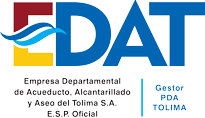 NORMOGRAMA PROCESOS DE APOYOGESTIÓN DOCUMENTALGESTIÓN HUMANA Y SSTGESTIÓN CONTRACTUAL y JURÍDICAOLIMA EDAT S.A. E.S.P. OFICIALCÓDIGO: SIG-NOR-001Vigente desde: 17/12/2020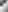 Congreso De CoCnoglroemsobiDa e CoCnoglroemsobiDa e CoCnoglroemsobiDa e ColomCoblioamCboiampra ColomEbficiaieCnotempra ColomEbficiaieCnotempra ColomEbficiaieCnotempra ColomEbficiaieCnotempra ColomEbficiaieCnotempra ColomEbficiaieCnotempra ColomEbficiaieCnotempra ColomEbficiaieCnotempra ColomEbficiaieCnotempra ColomEbficiaieCnotempra ColomEbficiaieCnotempra ColomEbficiaieCnotempra ColomEbficiaieCnotempra ColomEbficiaieCnotempra ColomEbficiaieCnotempra ColomEbficiaieCnotempra ColomEbficiaieCnotempra ColomEbficiaieCnotempra ColomEbficiaieCnotempra ColomEbficiaieCnotempra ColomEbficiaieCnotempra ColomEbficiaieCnotempra ColomEbficiaieCnotempra ColomEbficiaieCnotempra ColomEbficiaieCnotempra ColomEbficiaieCnotempra ColomEbficiaieCnotempra ColomEbficiaieCnotempra ColomEbficiaieCnotempra ColomEbficiaieCnotempra ColomEbficiaieCnotempra ColomEbficiaieCnotempra ColomEbficiaieCnotempra ColomEbficiaieCnotempra ColomEbficiaieCnotempra ColomEbficiaieCnotempra ColomEbficiaieCnotempra ColomEbficiaieCnotempra ColomEbficiaieCnotempra ColomEbficiaieCnotempra ColomEbficiaieCnotempra ColomEbficiaieCnotempra ColomEbficiaieCnotempra ColomEbficiaieCnotempra EficientePotorar smdeidsipoodseicliocnueasl se expide el Decreto Único Reglamentario del Sector Administrativo PdeorPelal nceuacl isóenrNegalcaimoneanlta la contratación con entidades privadas sin ánimo de lucro a laPquoer ehlaccuearlesferreengclaiameel nintacnisloosenguumnedroadleesl a1r,tyíc8uldoe3l 5a5rtídceulloa 1C3ondsetiltaucLieóyn 1P6o1lí8ticdae 2013,sobre incentivos en Procesos de Contratación en favor de personas con discapacidad Publicación de la actividad contractual en el SECOPElaboración y publicación del Plan Anual de Adquisiciones - Clasificador de Bienes yServiciosAplicación Ley de Garantías ElectoralesIdentificación y Cobertura del Riesgo (modificada por la Circular 8) Contratación de actividades de ciencia, tecnología e innovación Incentivos a los bienes agropecuarios nacionalesManual para la Identificación y Cobertura del Riesgo (modifica la Circular 5) Lineamientos Generales para la Expedición de Manuales de Contratación Expedición de manuales y guíasCapacidad Residual en los Procesos de Contratación (modificada por la Circular 14) Clasificador de Bienes y ServiciosSubsanabilidad de requisitos y documentos que no otorgan puntaje Actualización Capacidad Residual (modifica la Circular 11) Documentos tipo contratos planActualización manual de requisitos habilitantes (sustituye parcialmente la Circular 10) Manejo de documentos en Procesos de ContrataciónAplicación Ley de Garantías Electorales para el 2015 (sustituida por la Circular 19) Aplicación Ley de Garantías Electorales para el 2015 (sustituye integralmente la Circular18)Publicidad en el SECOP para sistemas de contratación en línea de EICES, SEM y ESP Uso del SECOP II para crear, conformar y gestionar los expedientes electrónicos delProceso de Contratación.Acreditación de la formación académicaCalidad y oportunidad de la información del Sistema de Compra Pública disponible en elSECOPAplicación Ley de Garantías Electorales para el 2017 y 2018Guía para la contratación con entidades privadas sin ánimo de lucro y de reconocidaidoneidadManual para la Identificación y Cobertura del Riesgo en los Procesos de Contratación Lineamientos Generales para la Expedición deManualepsadrae lCa oOnptreartaacciióónn Secundaria de los Instrumentos de Agregación de DemandaManual de la modalidad de selección de Mínima CuantíaManual para determinar y verificar los requisitos habilitantes en los Procesos deContrataciónManual para el manejo de los incentivos en los Procesos de ContrataciónManual para el manejo de los Acuerdos Comerciales en Procesos de Contratación Manuales de uso del SECOP II Modalidad de Concurso de Méritos con Precalificación Manuales de uso del SECOP II Enajenación de bienes con sobre cerradoGuía de asuntos corporativos en los Procesos de ContrataciónGuía para la contratación con entidades privadas sin ánimo de lucro y de reconocidaidoneidadGuía para la participación de proveedores extranjeros en Procesos de ContrataciónGuía para el manejo de ofertas artificialmente bajas en Procesos de Contratación Guía para la codificación de bienes y servicios de acuerdo con el código estándar deGpruoídaupcatorsa yDseeterrvmicinoasrdyeVNearicficoanreslaUCnaidpasc,idVa.d14R.0e8s0idual del Proponente en los Procesos deGuía para la elaboración de Estudios de SectorGuía para el manejo de anticipos mediante contrato de fiducia mercantil irrevocable Guía para elaborar el Plan Anual de AdquisicionesGuía para Procesos de Contratación de obra públicaGuía para el ejercicio de las funciones de supervisión e interventoría de los contratossuscritos por las Entidades EstatalesGuía para las Entidades Estatales con régimen especial de contrataciónPROCESOS DEAPOYOACTIVIDADNORMAAÑOLey general de archivoLey 5942000Ventanilla única y clasifcación de documentosAcuerdo 0602001Inventario Único DocumentalAcuerdo 422002Historias laboralesCircular 042003Orientacion para el cumplimiento de las orgainzacion de las historias laboralesCircular 0122004Digitalización de comunicaciones oficiales ElectronicasCircular 052012Tablas de retención documentalAcuerdo 0042013Criterios para a clasificación y ordenación de los archivosAcuerdo 0052013Se modifica el procedimiento para la elaboración, presentación, evaluación, aprobación e implementación de las Tablas de Retención Documental y las Tablas de Valoración Documental.Acuerdo 0042013Eliminación de documentosCircular 0012017Lineamientos estión generales en materia de estión documentalAcuerdo 0102018Protección de archivos afectados por desastres naturalesCircular 0012018Entrega de archivos en cualquier soporte (cambio de gobierno)Directiva conjunta 0012018Creación del registro nacional de archivosAcuerdo 0022019Reglamento de inscripción en el registro de series documentalesAcuerdo 0042019Entrega de Archivos y documentosCircular 0012019Cumplimiento de leyesDirectiva 0092019Lineamientos para la administración de expedientesCircular 0012020Seguridad de los documentos firmados durante el trabajo en casa , en el marco de la Emergencia sanitariaDecreto 12872020Mediante la cual se rige las empresas prestadores de servicios públicos domiciliariosLey 1421994Código Sustantivo del Trabajo Ley 501990Sistema de seguridad socialLey 1001993Código Disciplinario Único.Ley 7342002Competencias LaboralesDecreto 25392005Funciones y requisitos generalesDecreto 27722005Sistema de protección socialLey 7892002Inducción y reinducción a nuevos servidores públicos2012Sistema de nomenclatura y clasificación de los empleosDecreto 10421978Aplicación de las normas sobre prestaciones socialesDecreto 10451978Régimen de prestaciones socialesDecreto 19192002Sistema general de pensionesLey 7972003Nomenclatura y clasificación de los empleosDecreto 2692000Mejoramiento y mantenimiento de las condiciones de trabajadoraDecreto 6141984GESTIÓN ADMINISTRATIVA - CONTROL DISCIPLINARIOGESTIÓN ADMINISTRATIVA - CONTROL DISCIPLINARIOControl Interno DisciplinarioArt 209 2691991GESTIÓN ADMINISTRATIVA - CONTROL DISCIPLINARIOControl Interno DisciplinarioLey 7342002GESTIÓN ADMINISTRATIVA - CONTROL DISCIPLINARIOControl Interno DisciplinarioLey 14732011GESTIÓN ADMINISTRATIVA - CONTROL DISCIPLINARIOControl Interno DisciplinarioLey 1421994GESTIÓN ADMINISTRATIVA - CONTROL DISCIPLINARIOMedidas administrativas para la lucha contra la corrupciónLey 14742011GESTIÓN ADMINISTRATIVA - CONTROL DISCIPLINARIOGESTIÓN FINANCIERACompilación del estatuto orgánico del presupuestoDecreto 1111996GESTIÓN FINANCIERARégimen de la contabilidad PúblicaResolución 3542007GESTIÓN FINANCIERANormas organicas de presupuesto para la transparenciafiscalLey 8192003GESTIÓN FINANCIERAModificación de la resolución OrganicaResolución Organica 59932008Constitución Política de ColombiaConstituciónPolítica de1991Normas en materia de contratación públicaLey 801993Normas en materia de contratación públicaLey 489de 1998Normas en materia de contratación públicaLey 7342002Normas en materia de contratación públicaLey 7892002Normas en materia de contratación públicaLey 8162003Normas en materia de contratación públicaLey 8422003Normas en materia de contratación públicaLey 9962005Normas en materia de contratación públicaLey 11212006Normas en materia de contratación públicaLey 11502007Normas en materia de contratación públicaLey 14372011Normas en materia de contratación públicaLey 14742011Normas en materia de contratación públicaDecreto Ley 0192012Normas en materia de contratación públicaLey 15082012Normas en materia de contratación públicaLey Estatutaria17122014Normas en materia de contratación públicaLey 17552015Normas en materia de contratación públicaLey 17572015Normas en materia de contratación públicaLey 18822018Normas en materia de contratación públicaDirectivaPresidencial 122002Normas en materia de contratación públicaDecreto 26802009Normas en materia de contratación públicaDecreto 28422010Normas en materia de contratación públicaDecreto Ley 41702011Guía Colombia Compra EficienteGuía ColombiaG-LPC-01Guía Colombia Compra EficienteCGoumíaprCaoElofimcibeinateCGoumíaprCaoElofimcibeinateG-GPC-01Guía Colombia Compra EficienteCGoumíaprCaoElofimcibeinate2015Guía Colombia Compra EficienteCompra EficienteG-EAMP-01Guía Colombia Compra EficienteAplicación2014Guía Colombia Compra EficienteMatriz deGuíaRpireáscgtoicsa del2014Guía práctica del SECOP IIGuíaSEprCáOctPicaII delGuía práctica del SECOP IIGuíaSEprCáOctPicaII delGuía práctica del SECOP IIGuíaSEprCáOctPicaII delGuía práctica del SECOP IIGuíaSEprCáOctPicaII delGuía práctica del SECOP IIGuíaSEprCáOctPicaII delGuía práctica del SECOP IIGuíaSEprCáOctPicaII delGuía práctica del SECOP IIGuíaSEprCáOctPicaII delGuía práctica del SECOP IIGuíaSEprCáOctPicaII delGuía práctica del SECOP IIGuíaSEprCáOctPicaII delGuía práctica del SECOP IIGuíaSEprCáOctPicaII delGuía práctica del SECOP IIGuíaSEprCáOctPicaII delGuía práctica del SECOP IIGuíaSEprCáOctPicaII delGuía práctica del SECOP IIGuíaSEprCáOctPicaII delGuía práctica del SECOP IIGuíaSEprCáOctPicaII delGuía práctica del SECOP IIGuíaSEprCáOctPicaII delGuía práctica del SECOP IISECOP IIORIGENTITULOCongreso De ColombiaPor medio del cual se dicta la ley general de archivo y se dictan otras disposicionesEl Consejo Directivo Del Archivo General De La NaciónPor el cual se establecen pautas para la administración de las comunicaciones oficiales de las entidades públicas y privadas que cumplen funciones públicasEl Consejo Directivo Del Archivo General DeLa NaciónPor el cual se regula el inventario único documental y se desarrollan los artículos 21, 22, 23 y 26 de la ley general de archivo 594 de 2000Departamento Administrativo De La Función Pública- Archivo General DeLa NaciónOrganización de las historias laboralesDepartamento Administrativo De La Función Pública- Archivo General De La NaciónOrientación para el cumplimiento de la circular 004 de 2003 (organización de las histórias laborales)Archivo Generla De La NaciónRecomendaciones para llevar a cabo procesos de digitalización y comunicaciones oficiales electronicas en el marco de la iniciativa de cero papelEl Consejo Directivo Del Archivo General De La NaciónPor el cual se reglamentan parcialmente los decretos 2578 y 2609 de 2012 y se modifica el procedimiento para la elaboración, presentación, evaluación, aprobación e implementación de las tablas de retención documental y las tablas de valoración documentalEl Consejo Directivo Del Archivo General De La NaciónPor el cual se establecen criterios básicos para la clasifición, ordenación y descripción de los archivos en las entidades públicas y privadas que cumplen funciones publicas y se dictan otras dispocisionesArchivo General de la NaciónPor el cual se reglamentan parcialmente los Decretos 2578 y 2609 de 2012 y se modifica el procedimiento para la elaboración, presentación, evaluación, aprobación e implementación de las Tablas de Retención Documental y las Tablas de Valoración DocumentalArchivo General de la Nación“Por el cual se establecen los criterios básicos para la clasificación, ordenación y descripción de los archivos en las entidades públicas y privadas que cumplen funciones públicas y se dictan otras disposiciones”.Departamento administrativo de la función pública.Reglamenta la ley 80 de 1989 en lo concerniente a las transferencias secundarias y de documentos de valor histório al archivo general de la nación, a los archivos en general de los entes territoriales, se derogan los decretos 1382 de 1995,998 de 1997 y se dictan otras disposicionesArchivo general de la nación“Por medio del cual se establecen los criterios básicos para creación, conformación, organización, control y consulta de los expedientes de archivo y se dictan otras disposiciones”Archivo general de la naciónPor el cual se establecen las especificaciones técnicas y los requisitos para la prestación de los servicios de depósito, custodia, organización, reprografía y conservación de documentos de archivo y demás procesos de la función archivística en desarrollo de los artículos 13° y 14° y sus parágrafos 1° y 3° de la Ley 594 de 2000Archivo general de la naciónRegular el derecho de acceso a la información pública, los procedimientos para el ejercicio y garantía del derecho y las excepciones a la publicidad de informaciónArchivo general de la naciónDiversas normas en el ordenamiento jurídico colombiano, permiten el uso de tecnología para la administración de la información y la documentación, omitiendo el cumplimiento de requisitos archivísticos, en textos como los siguientes: cualquier medio técnico adecuado, cualquier medio técnico, magnético o electrónico quegarantice su reproducción exactaArchivo general de la naciónEntrega de archivos, en cualquier soporte, con ocasión del cambio de administración de las entidades territorialesArchivo general de la naciónProcedimiento para la elaboración, presentación, evaluación, aprobación e implementación de las Tablas de Retención Documental; teniendo en cuenta que estos instrumentos son necesarios para facilitar tanto la gestión documental como las organización de los archivos de las entidades del Estado, a partir de la agrupación de los documentos en series y subseries, a continuación se definen los criterios mínimos requeridos para facilitar su elaboración y actualizaciónArchivo general de la naciónPor medio del cual se reglamenta el proceso de entrega y/o transferencia de los archivos públicos de las entidades que se suprimen, fusionen, privaticen o liquiden; se desarrolla el artículo 20 de la Ley 594 de 2000 y el artículo 39 del Decreto-ley 254 de 2000 y se dictan otras disposiciones.Archivo general de la naciónSuspensión temporal de la eliminación de documentos identificados como de Derechos Humanos y Derecho Internacional Humanitario, planeación de la gestión documental y actualización de los instrumentos archivísticos.Archivo general de la naciónPor medio del cual se reglamentan y establecen los lineamientos técnicos generales en materia de gestión documental y en concordancia con la Ley General de Archivos para el Sistema Nacional de Depuración de Datos y Archivos de Inteligencia y Contrainteligencia creado mediante Decreto 2149 de 2017.Archivo general de la naciónLas entidades deben diseñar e implementar el Programa de documentos vitales o esenciales el cual está asociado al Programa de Gestión de Documental y debe armonizarse con el Programa de Prevención de Emergencias y Atención de Desastres del Plan de Conservación Documental en el marco del Sistema Integrado de Conservación, el cual cuente con la documentación necesaria, para asegurar la continuidad del servicio y el negocio, garantizando a su vez la disponibilidad y acceso de los documentos a largo plazo.Archivo general de la naciónDirectrices para entrega de archivos, en cualquier .. . soporte, con ocasión del cambio de gobierno nacional y proceso de empalme de conformidad con lo establecido en la ley 594 de 2000, ley 951 de 2005 y ley 1712 de 2014.“Archivo general de la naciónReglamentar el artículo 38 de la Ley 594 de 2000 en lo pertinente a la creación del Registro Nacional de Archivos Históricos Colombianos (RENAHC) de personas naturales o jurídicas propietarias, poseedoras o tenedoras de documentos o archivos de cierta significación histórica, así como de los propietarios, poseedores o tenedores de los archivos privados declarados de interés cultural, que continúan con la propiedad, posesión o tenencia de los mismos.Consejo Directivo Archivo general de la naciónPor el cual se reglamenta el procedimiento para la elaboración, aprobación, evaluación y convalidación, implementación, publicación e inscripción en el Registro Único de Series Documentales-RUSD de las Tablas de Retención Documental-TRD y Tablas de Valoración Documental-TVD.Archivo general de la naciónEntrega de archivos y documentos en cualquier soporte, con ocasión del cambio de administración en las entidades de orden TerritorialSecretaría General de la NaciónCumplimiento de leyes 951 de 2005,1151 de 2007, y 1551 de 2012-cierre de gestión y procesos de empalme. Leyes 1712 de 2014 y 1757 de 2015- Transparencia, acceso a información pública y participación ciudadana. Decreto 1083 de 2015 modelo integrado de planeación y Gestión MIPG.Director General de Archivos-AGNEn virtud del Decreto 417 del 17 de marzo de 2020, “Por el cual se declara un Estado de Emergencia económica, social y ecológica en todo el territorio nacional”, el Decreto 457 del 22 de marzo de 2020, “Por el cual se imparten instrucciones en virtud de la emergencia sanitaria generada por la pandemia Coronavirus COVID – 19 y el mantenimiento de orden público” y la Directiva Presidencial No. 02 del 12 de marzo de 2020, “Por medio de la cual se adoptan medidas para atender la contingencia generada por COVID-19, a partir del uso de las tecnologías la información y las telecomunicaciones -TIC” y demás disposiciones en las cuales se establece que los organismos y entidades de la Rama Ejecutiva del orden nacional deben tomar las medidas de contención adoptadas por el Gobierno Nacional para enfrentar la pandemia por COVID-19Ministerio de Justicia y del DerechoPor el cual se reglamenta el Decreto Legislativo 491 del 28 de marzo de 2020, en lorelacionado con la seguridad de los documentos firmados durante el trabajo en casa, en el marco de la Emergencia SanitariaCongreso De ColombiaPor la cual se establece el régimen de los servicios públicos domiciliarios y se dictan otras disposicionesMinisterio De La Protección SocialPor la cual se introducen reformas al Código Sustantivo del Trabajo y se dictan otras disposiciones.Congreso De La RepúblicaPor la cual se crea el sistema de seguridad social integral y se dictan otras disposicionesCongreso De ColombiaPor medio de la cual se expide el Código Disciplinario Unico y sus reformas, la función pública y la falta disciplinariaPresidencia De La RepublicaPor el cual se establecen las competencias laborales generales para los empleos públicos de los diferentes niveles jerárquicos.Presidencia De La RepúblicaPor el cual se establecen las funciones y requisitos generales para los empleos públicos de los organismos y entidades del orden nacional y se dictan otras disposiciones.Ministero De La Protección SocialPor la cual se dictan normas para apoyar el empleo y ampliar la protección social y se modifican algunos artículos del Código Sustantivo de Trabajo.Comité Sistema DeGestión De La CalidadPor el cual se crea el sistema de gestión de la calidad en la Rama Ejecutiva del poder público y en otras entidades prestadoras de serviciosPresidencia De La RepúblicaPor el cual se establece el sistema de nomenclatura y clasificación de los empleos de los ministerios, departamentos administrativos, superintendencias, establecimientos públicos y unidades administrativas especiales del orden nacional, se fijan las escalas de remuneración correspondientes a dichos empleos y se dictan otras disposiciones.Presidencia De La RepúblicaPor el cual se fijan las reglas generales para la aplicación de las normas sobre prestaciones sociales de los empleados públicos y trabajadores oficiales del sectorPresidencia De La RepúblicaPor el cual se fija el Régimen de prestaciones sociales para los empleados públicos y se regula el régimen mínimo prestacional de los trabajadores oficiales del nivel territorial.Congreso De ColombiaPor la cual se reforman algunas disposiciones del sistema general de pensiones previsto en la Ley 100 de 1993 y se adoptan disposiciones sobre los Regímenes Pensionalesexceptuados y especiales.Precidencia De la RepúblicaPor el cual se establece la nomenclatura y clasificación de los empleos de la Contraloría General de la República y se dictan otras disposiciones.Congreso De La RepúblicaPor la cual se determina la organización y administracion del sistema general de Riesgos Profesionales.Congreso De La RepúblicaPor la cual se dictan Medidas Sanitarias.Ministerio De Trabajo YSeguridad SocialPor la cual se reglamenta la organización, funcionamiento y forma de los programas de Salud Ocupacional que deben desarrollar los patronos o empleadores en el país.Ministerio De Trabajo YSeguridad SocialPor la cual se establecen algunas disposiciones sobre vivienda higiene y Seguridad en los Lugares de Trabajo.Ministerio De TrabajosPor la cual se reglamenta la organización y funcionamiento de los comites de Higiene y Seguridad Industrial en los lugares de trabajo.Ministerio De TrabajoPor la cual se establece la conformación y funcionamiento del comité de Convivencia Laboral en entidades publicas y empresas y se dictan otras disposiciones.Ministerio De La Proteccion SocialPor la cual se reglamenta la investigación de incidentes y accidentes de trabajoMinisterio De La Protección SocialRegula la practica de evaluaciones medicas ocupacionales y el manejo y contenido de las historias Clinicas OcupacionalesMinisterio De La Protección SocialPor la cual se establecen disposiciones y se definen responsabilidades para la identificación, evaluación, prevención, intervención y monitoreo permanente de la exposición a factores de riesgo psicosocial en el trabajo y para la determinación delorigen de las patologías causadas por el estrés ocupacional.Ministerio De TrabajoExpide la tabla de clasificacion de actividades economicas para el sistema general de riesgos profesionalesMinisterio De TrabajoPlanes de trabajo anual y financiación de los programas de promoción y prevención que deben adelantar los empleadores, las administradoras de riesgos profesionales y la arpdel seguro social.Ministerio De TrabajoPor la cual se dictan disposiciones para la implementacion del Sistema de Gestión de la Seguridad y la salud en el Trabajo.Ministerio De Trabajo YSeguridad SocialPor el cual se reglamentan parcialmente la Ley 100 de 1993 y el Decreto-ley 1295 de 1994.Congreso De ColombiaPor la cual se dictan disposiciones sobre racionalizacion de trámites y procedimientosadministrativos de los organismos y entidades del estado y de los particulares que ejercen funcion publica o prestacion de servicios publicos.Presidencia De La RepúblicaTodos los patronos publicos o privados estan obligados a reincorporar a los empleados invalidos en los cargos que desempeñaban antes de producirse la invalidez, si recupera su capacidad de trabajo, en terminos del codigo sustantivo de trabajo.Congreso De ColombiaPor la cual se modifica la Ley 769 de 2002 y la ley 1383 de 2010 en temas de embriaguez y reincidencia y se dictan otras disposiciones.Presidencia De La RepúblicaPor medio del cual se expide el decreto único reglamentario del sector trabajo.Presidencia De La RepúblicaPor medio del cual se modifica el artículo 2.2.4.6.37 del capítulo 6 del título 4 de la parte 2 del libro 2 del decreto 1072 de 2015, Decreto Unico Regalmentario Del Sector Trabajo, sobre la transición para la implementación del sistema de gestión de seguridad y saluden el trabajo.Ministerio Del TrabajoPor la cual se modifica el artículo 3o de la Resolución número 156 de 2005.Presidencia De La RepúblicaPor el cual se determinan las bases para la organización y administración de Salud Ocupacional en el país.Congreso De ColombiaConstitución Politica Colombiana artículos en los cuales se contempla lo relacionado con materia discipliaria 1,6,16 y 29.Congreso De ColombiaPor medio de la cual se expide el Código Disciplinario Unico y sus reformasCongreso De ColombiaPor medio de la cual se establece una regla fiscal y se dictan otras disposiciones.Congreso De ColombiaPor la cual se establece el régimen de los servicios públicos domiciliarios y se dictan otras disposiciones.Congreso De ColombiaPor la cual se dictan normas orientadas a fortalecer los mecanismos de prevención, investigación y sanción de actos de corrupción y la efectividad del control de la gestión pública.Presidencia De LaRepúblicaPor el cual se compilan la Ley 38 de 1989, la Ley 179 de 1994 y la Ley 225 de 1995 que conforman el estatuto orgánico del presupuestoContaduría General De La NaciónPor la cual se adopta el Régimen de Contabilidad Pública, se establece su conformación y se define el ámbito de aplicaciónCongreso DeColombiaPor la cual se dictan normas organicas en materia de presupuesto responsabiidad y transparencia fiscal y se dictan otras dispocisionesContraloria General De La República“Por la cual se modifica el Título VIII de la Resolución Orgánica No. 5544 del 17 de diciembre de 2003; y los artículos 2º, 3º 4º, 5º, 7° y 8º de la Resolución Orgánica No.5799 del 15 de diciembre de 2006.”Corresponde al Presidente de la República como Jefe de Estado, Jefe del Gobierno ySuprema Autoridad Administrativa: □Congreso De ColombiaPor la cual se expide el Estatuto General de Contratación de la Administración.Congreso DeCoCnoglroemsobiDa ePor la cual se dictan normas sobre la organización y funcionamiento de las entidades delorden nacional, se expiden las disposiciones, principios y reglas generales para elCoCnoglroemsobiDa ePor la cual se expide el Código Disciplinario Único para los Servidores Públicos.CoCnoglroemsobiDa ePor la cual se dictan normas para apoyar el empleo y ampliar la protección social y semodifican algunos artículos del Código Sustantivo de TrabajoCoCnoglroemsobiDa ePor medio de la cual se apoya a la industria nacional a través de la contratación pública.CoCnoglroemsobiDa ePor la cual se modifica la reglamentación del ejercicio de la ingeniería, de susPproorfemseiodnioesdeaflianecsuayldsee sruesglapmroefenstaionlaeseleacucxiiólianrdees,Psreesaiddoepnttae edleClaódRigeopúdbeliÉcatic, adeCoCnoglroemsobiDa ePcoonrfloarmcuidaal dsecodnictealnanrtoícrumloas15p2arlaitelarapl rfe) vdeenlcaioCno, ndsettietuccciióónn,PionlvíteicsatigdaeciCóonloymsabniac,ióynddee laCoCnoglroemsobiDa efPinoarnmcieadciioóndedelal tceurraol rsiseminotryodoutrcaesndmisepodsidicaisonpeasra.  la eficiencia y transparencia en la LeyCoCnoglroemsobiDa e80 y se dictan otras disposiciones sobre la contratación con recursos públicos.CoCnoglroemsobiDa eCódigo de Procedimiento Administrativo y de lo Contencioso AdministrativoCoCnoglroemsobiDa ePor la cual se dictan normas orientadas a fortalecer los mecanismos de prevención,Pinovresetligcaucailósneydsicatnacniónnordmeaascptoasradesucporrirmuiprcoiórnefyorlameafrercetgivuidlaacdiodneel sc,opnrtorocledeimlaiegnetosstióynCoCnoglroemsobiDa etPráomr liatecsuianlnseec esataribolseceexieslteréngteims en jluaríAddicmoindiestlraasciAósnoPcúiabcliocanes Público Privadas, seCoCnoglroemsobiDa ePdiocrtamnendoiormdaeslaorcguáanlicsaescdreeaplraeLsuepyudeesTtoraynssepadricetnacniaoytradseldDiseproescihcoiondesA. cceso a laCoCnoglroemsobiDa eIPnofor rmmeadciioóndePúlabclicualNsaecrieognualayesleDdeicretacnhootFrausnddaismpeonsticailodneesPetición y se sustituye unCoCnoglroemsobiDa ePtítourloladceul aClósdeigdoicdtaenPdrioscpeodsiimciioennetos Aendmmiantisetrriatidveo pyrdoemloocCióonnytepnrcoitoescociAóndmdeinlisdterraeticvhoo a laCoCnoglroemsobiDa ePpaorrtilcaipcaucailósnedaedmicoiocrnáatnic,am. odifican y dictan disposiciones orientadas a fortalecer laCoCnoglroemsobiDa econtratación pública en Colombia, la ley de infraestructura y se dictan otras disposiciones.CoCnoglroemsobiDa eLucha contra la corrupción en la contratación estatalCoCnoglroemsobiDa ePor el cual se definen los criterios para el Registro de Productores de Bienes NacionalesCoCnoglroemsobiDa ePor el cual se dictan disposiciones relacionadas con la operación del Sistema dePInofor reml acuciaólnsey GcreesatilóanAdgeelnEcmiapNleaociPoúnballicdoe -CSoInGtrEaPtaycisóen dPeúrbolgicaae–lCDoelocrmebtoia1C14o5mdpera2004ColombiaEficiente–, se determinan sus objetivos y estructuraColombia CompraColomEbficiaieCnotempraColomEbficiaieCnotempraGuía de garantías en Procesos de ContrataciónColomEbficiaieCnotempraGuía para solicitar el hipervínculo del SECOP con los sistemas de informaciónde las Entidades Estatales destinatarias de la Circular Externa 20 del 27ColomEbficiaieCnotempraGuía para entender los Acuerdos Marco de PreciosColomEbficiaieCnotempraAplicación para establecer la Capacidad ResidualColomEbficiaieCnotempraMatriz de riesgosColomEbficiaieCnotempraGuía práctica para que las Entidades Estatales se registren en el SECOP IIColomEbficiaieCnotempraGuía rápida para configurar la cuenta de la Entidad Estatal en el SECOP IIColomEbficiaieCnotempraGuía rápida para la gestión del Plan Anual de AdquisicionesEficienteGuía rápida para hacer solicitudes de información a Proveedores a través del SECOP IIColombia CompraColomEbficiaieCnotempraGuía para hacer un Proceso de Contratación de modalidad de Mínima Cuantía en el SECOP IIColomEbficiaieCnotempraGuía para hacer un Proceso de Contratación de Licitación Pública en el SECOP IIEficienteGuía para hacer un Proceso de Concurso de Méritos Abierto en el SECOP IIColombia CompraColomEbficiaieCnotempraGuía para hacer un Proceso de Selección Abreviada con Subasta en el SECOP II GPruimíaeprarPaahratecer un Proceso de Selección Abreviada con Subasta en el SECOP II ColomEbficiaieCnotempraSegunda ParteEficienteGuía para hacer un Proceso de Contratación de Contratación Directa en el SECOP IIColombia CompraColomEbficiaieCnotempraGuía rápida para hacer un Proceso de Selección Abreviada de Menor Cuantía en elSECOP IIColomEbficiaieCnotempraGuía rápida para hacer un Proceso de Contratación de Régimen Especial en el SECOP IIColomEbficiaieCnotempraGuía para hacer la gestión contractual en el SECOP IIColomEbficiaieCnotempraGuía rápida para registrar, modificar y cancelar Incumplimientos en el SECOP IIColomEbficiaieCnotempraGuía para hacer una contratación directa sin ofertas en el SECOP IIEficienteGuía para actuar ante una indisponibilidad del SECOP II